附件 1屏東縣政府員工協助方案資源一覽表9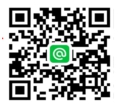 101112附件 2屏東縣政府員工協談服務申請表案號：	填表日期：	年	月	日※填妥完善後，請寄至：pl@ems.pthg.gov.tw13附件 3屏東縣政府員工法律諮詢申請表案號：	填表日期：	年	月	日※填妥完善後，請寄至：pl@ems.pthg.gov.tw14附件 4屏東縣政府員工理財諮詢申請表案號：	填表日期：	年	月	日※填妥完善後，請寄至：pl@ems.pthg.gov.tw15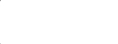 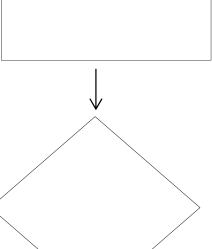 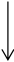 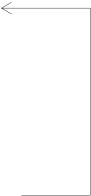 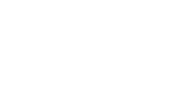 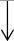 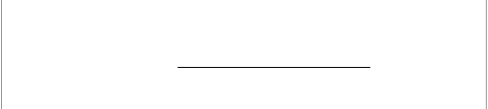 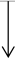 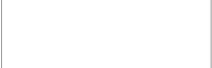 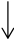 附件 5屏東縣政府員工「一般個案」處理流程員工個人需要或透過轉介申請諮商服務由當事人或相關人員預約email: pl@ems.pthg.gov.tw服務專線：08-7320415 轉 8585（幫我幫我）約定諮商時間地點進行諮商是否有續談之必要是否結  案16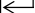 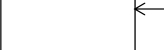 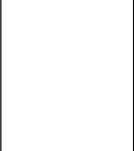 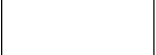 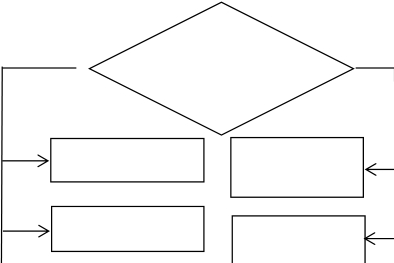 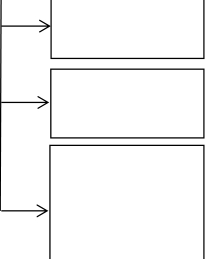 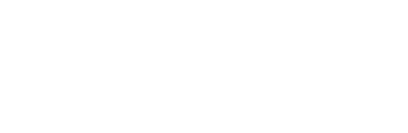 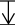 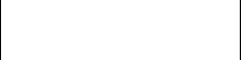 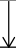 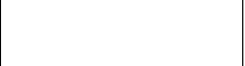 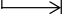 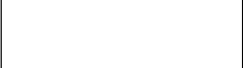 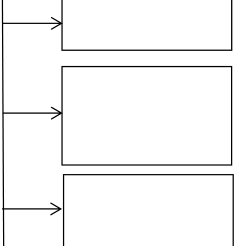 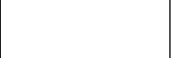 附件 6屏東縣政府員工「危機個案」處理流程發生危機事件機關發生重大意外造成員工傷亡或猝死，或因員工個人生(心)理、精神因素引發員工自傷、傷害他人或其他嚴重影響單位同仁情形成立員工協助方案危機事件專案小組是提供心理諮商提供法律諮詢了解家屬狀況引介社福單位了解事件發生情形及需要協助是否發生人員傷亡提供心理諮商提供法律諮詢臨時性之工作調配否事件通報(如有發生人員傷亡-通報 110、119)通報縣長、副縣長、幕僚長通報人事、社會、衛生等相關單位聯繫心理諮商、法律、醫療等單位聯繫家屬提供人事單位單一服務窗口臨時性之工作調配提供組織及管理層  次  之  各  項作為。引進團體諮商對組織人員進行敏感度訓練。提供組織及管理層次之各項作為。引進團體諮商對組織人員進行敏感度訓練。17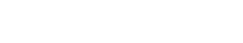 附件 8特約幼兒托育機構一覽表1920附件 9屏東縣政府心理健康相關服務一、心理衛生服務21二、屏東縣心理健康服務網絡資源表2223242526附件 10特約醫療服務機構一覽表27附件 11嚴重特殊傳染性肺炎 COVID-19 防疫及心理衛教資源一覽表28諮詢項目服   務   內   容提	供	服	務	機	關	（	單	位	）	及	諮	詢	專	線心理諮詢包 括 壓 力 調適、人際關係、情緒管理、生涯各階段重大危機之因應與管理等心理諮詢服務。一、本府及本縣相關資源：(一)本府及國立屏東大學社區諮商中心晤談服務：依員工需求轉介專業心理諮商師提供服務。1. 服務專線：7320415 轉 8585（幫我幫我）2.  解憂信箱：pl@ems.pthg.gov.tw3. 本府員工協助方案專區(線上預約諮詢及各類資源下載)：https://reurl.cc/Gryjgd(二)屏東縣政府衛生局及 33 鄉鎮衛生所心理諮商線上預約：https://reurl.cc/WLZpdD(三)屏東縣政府衛生局社區心理衛生中心：7370002~4  轉  135或 235(每週一至週五上午 8：00-12：00；下午 13：00-17：30)(四)24 小時自殺防治緊急諮詢專線：0985652350、08-7981119。(五)社團法人屏東縣生命線協會：1995(要救救我)或 7363999二、全國性服務資源(一)衛生福利部 24 小時安心專線：0800-788-995(請幫幫，救救我)(二)衛生福利部 24  小時安心專線：1925(三)衛生福利部男性關懷專線：0800-013-999 (四)老人諮詢服務中心專線：0800-228585(五)中華民國自殺防治協會天使專線：0800-555911 (六)張老師輔導專線：1980(七)台灣心理諮商資訊網(網址：http://www.heart.net.tw/)法律諮詢包括買賣房屋或汽（機）車糾紛、購屋或租屋契約、民刑法解釋、民刑事訴訟程序等法律問題諮詢服務。一、法律諮詢:  屏東縣政府聯合服務中心及各戶政事務所法律扶助(更多資訊：https://reurl.cc/8nMYEb )二、財團法人法律扶助基金會屏東分會：7516798，限電話預約面談諮詢三、臺灣屏東地方法院聯合服務中心：7550611#1308四、屏東縣消費者服務中心：7320415#2211五、全國消費者服務專線：1950（每週一至每週五上午 8：30-12：00；下午 1：30-5：30）六、法務部-法律諮詢：https://reurl.cc/e8NDOm諮詢項目服   務   內   容提	供	服	務	機	關	（	單	位	）	及	諮	詢	專	線財務諮詢包 括 稅 務 處理、理財及保險規劃等一、屏東縣政府財稅局相關資源提供：(網址：https://www.pttb.gov.tw/main/index.aspx ) (一)遠距視訊服務包含地方稅、房屋稅、地價稅、土地增值稅、使用牌照稅、財產/所得查詢、轉帳納稅及遠距視訊服務據點。(更多資訊：https://reurl.cc/KjYqbq ) (二)新住民通譯服務1.服務語言：泰語、菲律賓語、印尼語、越南語。2.服務時間：星期一至星期五，上午 9:00~12:00、下午 2:00~5:003.服務方式：電話翻譯及臨櫃翻譯。(更多資訊：https://reurl.cc/5qWV5v ) (三)LINE 上屏稅1.加入 Line 好友方式：手機掃瞄 QR 或於官方帳號輸入「屏東縣政府財稅局」加入好友。2.Line 諮詢時間：上班日上午 9 時至 11 時，下午 2 時至 4 時。二、玉山銀行理財諮詢：(更多資訊：https://reurl.cc/8ngj9g) 玉山智能客服小玉(更多資訊：https://reurl.cc/Xk0Eba)三、台灣銀行保險經紀人股份有限公司-提供不同理財需求規劃聯絡電話：07-5505577社會福利諮詢包 括 社 會 救助、老人福利、婦女福利、兒童及少年福利及身心障礙福利等一、屏東縣政府社會處相關資源提供(網址：https://reurl.cc/e8lZjQ ) (一)「社福 e 點靈」：1.「社會福利 e 點靈」資訊系統，透過引導式問答方式，幫助搜尋可能符合申辦的社會福利項目，協助同仁掌握自身權益。2.APP 下載網址：https://reurl.cc/3LEpoR(二)「福利地圖」：1.福利地圖係指將社會福利各面向的福利服務處所或是福利資源點，以地圖的方式呈現，以利使用者方便在網路上搜尋或是查找的一種資訊介面，以下係本縣身心障礙者福利地圖的類別，詳細想要知道該福利類別有離住家遠近，或是哪些地方以及資源數量。2.「福利地圖」網址：https://reurl.cc/Q3AGL0(三)社會福利總覽(提供含社會救助、老人福利、婦女福利、兒童及少年福利及身心障礙福利等相關資訊)(更多資訊：https://reurl.cc/Oq3Lkr )諮詢項目服   務   內   容提	供	服	務	機	關	（	單	位	）	及	諮	詢	專	線健康諮詢包括 各類醫療及健康 諮詢服務一、屏東縣社區心理衛生中心-藥癮戒治專區(更多資訊：https://reurl.cc/Ldrqee )二、屏東縣社區心理衛生中心-酒癮戒治專區(更多資訊：https://reurl.cc/x0MAez )三、屏東縣社區心理衛生中心-檳榔危害與口腔癌防治資訊專區(更多資訊：https://reurl.cc/j5Zoam )四、戒毒成功專線：0800-770-885（24  小時，全年無休）五、衛生福利部戒菸服務諮詢：0800-636-363六、精神疾病防治專線：08-7370123 或洽詢各鄉鎮市衛生所七、屏東縣政府嚴重特殊傳染性肺炎(COVID-19)專區(更多資訊：https://reurl.cc/m95A47) 八、衛生福利部疫情心理健康專區(更多資訊：https://reurl.cc/Md5VGv) 九、健康醫療網（更多資訊：https://reurl.cc/GryOOx  ）十、國家網路醫藥網（更多資訊：https://www.kingnet.com.tw/）長照諮詢包 含 居 家 服務、家庭托顧、日間照顧、輔具及無障礙環境改善、營養餐飲服務、交通接送及喘息等諮詢服務一、屏東縣長期照護管理中心(網址：https://www.pthg.gov.tw/care/Default.aspx )(一)服務專線：7320415 轉 7144 (白嘉華小姐)(二)服務時間：早上 08:00~12:00；下午 13:30~17:30二、衛生福利部長照專區(網址：https://1966.gov.tw/LTC/mp-201.html ) 三、長照服務專線：1966綜合諮詢屏東縣政府全人關懷服務，提供出生、就學、服役、就業、成家、老年安養及生命禮儀等資訊。屏東縣政府便民 e 櫃檯(網址：https://www.pthg.gov.tw/e-service/ )諮詢項目服   務   內   容提	供	服	務	機	關	（	單	位	）	及	諮	詢	專	線家庭(包含婚姻)諮詢提 供 親 職 教育 、 婚 姻 教育 、 性 別 教育 、 倫 理 教育、學校家庭教育、家庭資源與管理教育等諮詢及相關托育設施及服務一、屏東縣家庭教育中心(更多資訊：https://ptc.familyedu.moe.gov.tw/ ) 二、教育部家庭教育網(更多資訊：https://familyedu.moe.gov.tw/maintain/index.html )三、托育福利相關資源：(一)本府人事處簽訂特約幼兒托育機構(附件 7)(二)本府社會處托育福利服務(更多資訊：https://reurl.cc/R1ZyZG ) (三)衛生福利部社會及家庭署網站(更多資訊：https://reurl.cc/Xk0m9e)個	人	基	本	資	料個	人	基	本	資	料個	人	基	本	資	料個	人	基	本	資	料姓	名性	別服	務	單	位分	機姓	名性	別服	務	單	位手	機□男	□女□男	□女個	人	基	本	資	料個	人	基	本	資	料個	人	基	本	資	料個	人	基	本	資	料個	人	基	本	資	料姓	名性	別服   務   單   位分	機諮	詢	時	間姓	名性	別服   務   單   位手	機諮	詢	時	間□男□女□本府聯合服務中心週一上午 9：00－11：30週三晚上 7：30－9：30週五下午 2：00－5：00□各戶政事務所週六上午 9：00－12：00□屏東戶政事務所□里港戶政事務所□內埔戶政事務所□潮州戶政事務所□萬丹戶政事務所□東港戶政事務所□枋寮戶政事務所□恆春戶政事務所□男□女□本府聯合服務中心週一上午 9：00－11：30週三晚上 7：30－9：30週五下午 2：00－5：00□各戶政事務所週六上午 9：00－12：00□屏東戶政事務所□里港戶政事務所□內埔戶政事務所□潮州戶政事務所□萬丹戶政事務所□東港戶政事務所□枋寮戶政事務所□恆春戶政事務所個	人	基	本	資	料個	人	基	本	資	料個	人	基	本	資	料個	人	基	本	資	料個	人	基	本	資	料姓	名性	別服   務   單   位分	機諮	詢	時	間姓	名性	別服   務   單   位手	機諮	詢	時	間□男□女屏東縣政府財稅局□星期一□星期二□星期三□星期四□星期五編號園所名稱住	址電	話1屏榮學校財團法人屏東縣屏榮高級中學附設私立屏榮幼兒園屏東縣屏東市水源街 100 號08-7235789 08-72359872私立上以唐幼兒園屏東縣屏東市武愛街 88 巷 4 號08-75347573私立威利幼兒園屏東縣屏東市華一街 43 號08-73714774私立超越幼兒園屏東縣屏東市民勇路 18 號08-72382925私立美加幼兒園屏東縣屏東市武威街 170 巷 6 號08-75371376私立美金才藝幼兒園屏東縣屏東市信義路 141-2 號08-73255387私立中華兒童幼兒園屏東縣屏東市機場北路 288 號08-73286338私立文化學苑幼兒園屏東縣屏東市信和里忠信 26 號08-73841679私立常春藤幼兒園屏東縣屏東市華正路 220 號08-737367310私立小樹苗幼兒園屏東縣屏東市廣東路 802 巷 48 號08-732095611私立福爾摩沙幼兒園屏東縣屏東市林森東路二段 72 號08-721166912私立冠迪幼兒園屏東縣長治鄉長興路 389 號08-735152613私立人之初幼兒園屏東縣長治鄉繁華村昌榮街 100 號08-762721714私立吉兒堡幼兒園屏東縣麟洛鄉永興巷 12 號08-723427615私立貝兒幼兒園屏東縣萬丹鄉廣安村廣安路 130 號08-777999816私立萬丹培正幼兒園屏東縣萬丹鄉萬惠村西環路 451 號08-777571117私立上品幼兒園屏東縣萬丹鄉萬新路 1518 號08-777581818私立立育幼兒園屏東縣萬丹鄉水泉村大發路 320 巷 35 號08-777343519私立狄仕耐幼兒園屏東縣鹽埔鄉新高路 18-1 號08-793191620私立芊育幼兒園屏東縣鹽埔鄉新二村維新路 99-15 號08-793449908-793460221私立金博士幼兒園屏東縣鹽埔鄉聖心路 125 巷 13 號08-831104022私立仁美幼兒園屏東縣鹽埔鄉鹽兆村 11 號08-793331123私立仁和幼兒園屏東縣林邊鄉仁和村中山路 291-1 號08-875305224私立怡光幼兒園屏東縣新園鄉新厝路 57 號08-868424325私立新怡光幼兒園屏東縣新園鄉新厝路 63 號08-868424326私立育德幼兒園屏東縣新園鄉仙吉村仙隆路 102-2 號08-868637527私立鳳成幼兒園屏東縣高樹鄉東興村共榮巷 2 號08-796687928私立小太陽幼兒園屏東縣高樹鄉高樹村華光路 83 號08-796700029私立育光幼兒園屏東縣東港鎮光復路一段 391 號08-8322813編號園所名稱住	址電	話30私立育輝幼兒園屏東縣東港鎮長春一路 59 號08-832840231私立東港晴慧幼兒園屏東縣東港鎮水源街 37 號08-833580532私立童年綠地幼兒園屏東縣潮州鎮太平路 469 號08-788743033私立天恩幼兒園屏東縣潮州鎮潮昇二巷 51 號08-788320234財團法人天主教會高雄教區附設屏東縣私立海星幼兒園屏東縣潮州鎮新生路 13 號08-788354435私立米奇幼兒園屏東縣潮州鎮四維路 491 號08-780665736私立快樂小螞蟻幼兒園屏東縣潮州鎮惠民街 32 號08-789711137私立潮州晴慧幼兒園屏東縣潮州曲江街 20 巷 1 號08-789241338私立耆老幼兒園屏東縣九如耆老村中興街 57 號08-772185139私立向日葵幼兒園屏東縣里港鄉三部村三和路 71-12 號08-773132540私立龍泉玫瑰幼兒園屏東縣內埔鄉龍潭村昭勝路 232 號08-770190941私立立群幼兒園屏東縣內埔鄉振豐村信興巷 101 號08-778289142私立弘全幼兒園屏東縣南州鄉光華路 128-2 號08-864142843私立超聖幼兒園屏東縣佳冬鄉萬建村大同路 669 巷 61 號08-866118644私立佳育幼兒園屏東縣佳冬鄉玉光村中正路 76 號08-866904145私立啟航幼兒園屏東縣佳冬鄉萬建村忠義街 60 號08-866181946私立懷恩幼兒園屏東縣恆春鎮興北路興東巷 39 號08-889117247私立恆春依莎貝兒藝術幼兒園屏東縣恆春鎮西門路 23 巷 23-1 號08-888382148私立童心幼兒園屏東縣恆春鎮興北路興東巷 10 號08-888382149屏榮學校財團法人屏東縣屏榮高級中學附設托嬰中心屏東縣屏東市水源街 100 號08-723578908-723598750私立昱安托嬰中心屏東縣屏東市忠孝路 359 號08-733497851私立天使心托嬰中心屏東縣屏東市中山路 172 號08-733031352屏榮學校財團法人屏東縣屏榮高級中學附設兒童課後照顧服務中心屏東縣屏東市水源街 100 號08-723578908-723598753國翔兒童課後照顧中心屏東縣屏東市民勇路 16 號08-723829254私立佳怡英語短期補習班(忠孝分校)屏東縣屏東市建豐路 286-2 號08-736088555私立佳怡英語短期補習班(鶴聲分校)屏東縣屏東市建國路 176-4 號08-7539683醫療機構住址電話服務項目衛生福利部屏東醫院屏東市自由路 270 號08-7363011門診、住院、日間留院、居家治療、替代療法、一般藥癮戒治屏基醫療財團法人屏東基督教醫院屏東市大連路 60 號08-7368686門診、日間留院、一般藥癮戒治寶建醫療社團法人寶建醫院屏東市中山路 123 號08-7665995門診國軍高雄總醫院附設屏東民眾診療服務處屏東市大湖路 58 巷 22 號08-7560756門診、住院、居家治療、一般藥癮戒治屏安醫院屏東縣長治鄉信義路  129號08-7622670門診、住院、居家治療、替代療法、一般藥癮戒治、指定精神醫療機構高雄榮民總醫院屏東分院屏東縣內埔鄉昭勝路平安一巷 1 號08-7704115門診、住院、替代療法、一般藥癮戒治、指定精神醫療機構安泰醫療社團法人安泰醫院屏東縣東港鎮中正路一段210 號08-8329966門診、住院、替代療法、一般藥癮戒治輔英科技大學附設醫院屏東縣東港鎮中正路 5 號08-8323146門診、日間留院佑青醫療財團法人佑青醫院屏 東 縣 內 埔 鄉 建 興 村(路)218 巷 19 號08-7705118門診、住院、一般藥癮戒治、居家治療、指定精神醫療機構迦樂醫療財團法人迦樂醫院屏 東 縣 新 埤 鄉 進 化 路12-200 號08-7981511門診、住院、居家治療、替代療法、一般藥癮戒治、指定精神醫療機構衛生福利部恆春旅遊醫院屏東縣恆春鎮恆南路  188號08-8892704一般藥癮戒治、替代療法(衛星給藥點)恆基醫療財團法人恆春基督教醫院屏東縣恆春鎮恆西路 1 巷6 號08-8892294門診枋寮醫療社團法人枋寮醫院屏東縣枋寮鄉中山路二段139 號08-8789991門診屏安醫院附設門診部屏東市瑞光路二段  250-1號 2 樓08-7378888門診、一般藥 癮 戒治、替代療法醫療機構住址電話服務項目興安診所屏東市自由路 463 號08-7346666門診、一般藥 癮 戒治、替代療法寬心診所屏東市中山路 40 號08-7333555門診、一般藥 癮 戒治、替代療法泰祥診所屏東縣潮州鎮朝昇路  114號08-7881777門診、一般藥癮戒治機構名稱地址 /預約電話服務時段對象 /內容 /方式 /收費情形屏東基督教醫院屏東縣屏東市大連路 60 號08-7368686*2111週一至週五早上、下午對象:兒童青少年、成人內容:1.心理評估2.心理諮商3.親子問題諮詢方式:健保收費情形:掛號費加上部分負擔合計 340 元。寶建醫療社團法人寶建醫院屏東縣屏東市中山路 123 號08-7665995*2050星期一、五14:00~17:30星期二、三、六09:00~12:00 星期四14:00~17:30 19:00~21:30心理衡鑑、心理治療：採預約排案制09:00~12:00 14:00~17:30對象:具有精神疾病、精神官能症、心理困擾之老人、成人與兒童青少年。內容:失眠/憂鬱、焦躁/頭痛/身心症、精神官能症/腦神經衰弱、壓力抒解/兒童、青少年身心困擾/一般精神疾病方式:門診醫療診斷、心理衛生教育與諮詢、藥物治療服務、心理評估與心理衡鑑、心理治療服務收費情形:門診健保衛生福利部屏東醫院屏東縣屏東市自由路 270 號經由身心科門診醫師轉介後，再由心理師排定時間對象:1.憂鬱症、焦慮症、自閉症、過動症、情緒困擾者2.睡眠障礙者3.環境適應障礙者4.人際困擾者內容:心理治療(成人、兒童、青少年)方式:由門診醫師轉介後，由心理師進行心理治機構名稱地址 /預約電話服務時段對象 /內容 /方式 /收費情形療1.成人以談話方式進行2.兒童視情況進行，談話方式或遊戲治療收費情形:健保給付國軍高雄總醫院屏東院區精神科屏東縣屏東市大湖路 58 巷 22 號上	午09:00~11:30下	午14:00~16:3024H 急診對象:青少年、一般成人內容:失眠、焦慮症、憂鬱症、精神官能症、精神疾病治療方式:門急診收費情形:門診:240 元掛號費 30 元急診:300 元掛號費 100 元安泰醫療社團法人安泰醫院屏東縣東港鎮中正路一段 210 號08-8329966*3028週一至週五09:00~12:00對象:一般民眾內容:1.個別心理治療：提供精神科門診及住院病患個別心理治療，時間及次數依臨床評估及病患需求並符合健保相關治療準則進行。2.團體心理治療：提供精神科住院病患團體心理治療，每週一次，每次一小時。方式:醫師轉介收費情形:依健保相關規定收費高雄榮民總醫院屏東分院屏東縣內埔鄉龍潭村昭勝路安平1巷1號正常上班時間均可對象:得就近利用本院資源服務民眾均樂意協助內容:1.精神疾病門住急診服務2.兒童早期療育服務3.職能復建方式:1.精神醫療2.精神醫療專業團隊各專業評估及介入協助門診方式、日間留院收費情形:1.依相關規定收費機構名稱地址 /預約電話服務時段對象 /內容 /方式 /收費情形2.目前無自費治療服務輔英醫院屏東縣東港鎮中山路 5 號08-8323146*9313週一下午02:00~05:30 週二~五上午09:00~12:00對象:一般民眾內容:腦神經衰弱、失眠、焦慮、憂鬱、頭痛、記憶減退、緊張、注意力不集中、情緒障礙、躁鬱、易怒、衝動、恐懼、害怕、酒癮、思覺失調症、妄想症、失智症、心理諮詢及治療、兒童及青少年學習或情緒障礙、過動症、自閉症方式:門診方式、日間留院留院收費情形:健保門診收費衛生福利部恆春旅遊醫院屏東縣恆春鎮恆南路 188 號08-8892704  預約掛號 2121、2104門診衛教室 1105社服室 1121身心科門診時間上午(週二、週三、週五)08:30~12:00下午(週三、週四)13:30~17:30對象:社區民眾內容:提供身心科門診服務方式:1.身心科門診2.身心科會談(週二下午，現由身心科醫師門診評估後約診)收費情形:健保收費佑青醫療財團法人佑青醫院屏東縣內埔鄉建興村建興路218 巷19號08-7705115上	午08:30~12:00下	午14:00~17:30對象:精神障礙患者內容:1.門診2.急慢性住院3.職能治療4.個別(團體)心理治療5.心理衡鑑方式:門診評估收費情形:健保給付屏安醫院屏東縣長治鄉信義路 129 號08-7211777*109一   至   週   五08:30~12:00 14:30~17:30 19:00~21:30週   六   、   日對象:成人:失眠、焦慮、憂鬱、適應障礙、精神官能症、精神病等疾病之診治。兒童青少年：心理、智能、情緒、行為等機構名稱地址 /預約電話服務時段對象 /內容 /方式 /收費情形08:30~12:00方面之問題或障礙之診治。老人：心理、失智症或相關疾病、精神疾病之診治。社區精神病患：病患居家照護。內容:1.門診治療2.住院治療3.居家治療方式:1.健保門診治療及住院治療2.自費個別心理治療及團體治療3.戒癮治療:海洛因及安非他命濫用/依賴為主之非法藥物戒癮治療、酒精濫用/依賴以及尼古丁依賴(菸癮)之戒癮服務、美沙冬替代療法收費情形:1.依健保規定2.個別心理治療每次 1200，團體治療每次600 元3.其他健保不給付項目，依本院自費項目收費規定辦理，詳情請洽本院屏安醫院附設門診部屏東縣屏東市瑞光路二段 250 號之 108-7378888上	午08:30~12:00下	午02:30~05:30晚	間07:00~09:30週六晚、週日休診對象:一般民眾內容:失眠、焦慮症、憂鬱症、恐慌症、妄想症、慮病症、思覺失調症、環境壓力適應障礙方式:依疾病內容而定收費情形:健保收費迦樂醫院屏東縣新埤鄉箕湖村進化路12 之200號08-7981511*261門診:週一至週五上	午10:00~12:00下	午14:00~16:00急診:週一至週五24 小時 戒癮門診:初診週一至週五10:00~11:30複診週一至週五14:00~15:50對象:一般民眾內容:成人精神治療-精神疾病、精神官能症、焦慮、失眠、適應障礙與人格違常及心理治療等疾病之診治兒童青少年精神治療-兒童、青少年期呈現心理、智能、情緒、行為等方面之問題及其困難或障礙之診治神經精神治療-器質精神疾病之診療，心理因素引發之生理症狀，老人之心理與精神疾病。或有失眠、頭痛等主訴之身體症狀之診治社區精神治療-社區精神疾病之預防與治機構名稱地址 /預約電話服務時段對象 /內容 /方式 /收費情形療、病患居家照護、社區復健職業訓練、復健及心理衛生教育推展成癮戒治-藥、酒、菸及美沙冬替代性維持療法方式:門診、住院收費情形:依健保規定收費興安診所屏東縣屏東市自由路 463 號08-7346666上	午08:30~12:00下	午02:30~05:30晚	間07:00~09:30週六晚、週日休診對象:一般民眾內容:失眠、焦慮症、憂鬱症、恐慌症、妄想症、慮病症、思覺失調症、環境壓力適應障礙方式:依疾病內容而定收費情形:健保收費寬心診所屏東縣屏東市武廟里中山路 40 號08-7333555上	午08:30~12:00下	午02:30~05:30晚	間07:00~09:30週六晚、週日休診對象:一般民眾內容:失眠、焦慮症、憂鬱症、恐慌症、妄想症、慮病症、思覺失調症、環境壓力適應障礙方式:依疾病內容而定收費情形:健保收費泰祥診所屏東縣潮州鎮新生路 111 號 3 樓08-7881777上	午08:30~12:00下	午02:30~05:30晚	間07:00~09:30週六晚、週日休診對象:一般民眾內容:失眠、焦慮症、憂鬱症、恐慌症、妄想症、慮病症、思覺失調症、環境壓力適應障礙方式:依疾病內容而定收費情形:健保收費編號機構名稱聯絡電話聯絡地址1大新醫院08-7962033屏東縣高樹鄉興中路  208號2安和醫療社團法人安和醫院08-7651828屏東市自由路 598 號3安泰醫療社團法人安泰醫院08-8329966屏東縣東港鎮中正路一段210 號4佑青醫療財團法人佑青醫院08-7705115屏東縣內埔鄉建興村建興路 218 巷 19 號5枋寮醫療社團法人枋寮醫院08-8789991屏東縣枋寮鄉中山路  139號6南門醫療社團法人南門醫院08-8894568屏東縣恆春鎮南門路  10號7屏基醫療屏東基督教醫院08-7368686屏東市大連路 60 號8恆基醫療恆春基督教醫院08-88922293屏東縣恆春鎮恆西路  21號9迦樂醫療迦樂醫院08-7981511屏東縣新埤鄉箕湖村進化路 12-200 號10高雄榮民總醫院屏東分院08-7704115屏東縣內埔鄉龍潭村昭勝路安平 1 巷 1 號11國仁醫院08-7223000轉 162屏東市民生東路 12 之 2 號12國軍高雄總醫院附設屏東民眾診療服務處08-7560756屏東市大湖路 58 巷 22 號13輔英科技大學附設醫院08-8323146屏東縣東港鎮中山路 5 號14安泰醫療社團法人  潮州安泰醫院08-7800888屏東縣潮州鎮四維路  162號15寶建醫療社團法人寶建醫院08-7665995屏東市 900 中山路 123 號項   目資	源COVID-19 是什麼？衛生福利部疾病管制署→  https://reurl.cc/e8r4kjE 起看疫情概況行政院防疫專區→1.國內疫情檢視：https://reurl.cc/zzVjQQ2.國外疫情檢視：https://reurl.cc/VX9vnY疫怎麼防?  齁你知1.屏東縣政府嚴重特殊傳染性肺炎專區→https://www.pthg.gov.tw/2019-ncov/Default.aspx2.衛生福利部疾病管制署宣導影片→https://reurl.cc/XkzKqe3.中華民國內政部防疫宣導影片→https://reurl.cc/Q3MkGM4.行政院防疫專區→https://reurl.cc/v1Mj2o  、  https://reurl.cc/WLnZox就醫 e 點通行政院防疫專區→https://reurl.cc/9XlYAx防疫，假怎麼請?1.公務人員：https://ecpa.dgpa.gov.tw/PublicNotice/Detail/9d591116-ea50-4 a7a-9553-194e517fe4a92.教育人員：https://ecpa.dgpa.gov.tw/PublicNotice/Detail/96ac38bb-7a16-4 ff2-a306-10e658958a923.學校職員：https://reurl.cc/gmdXXR紓困度難關振興動起來行政院紓困及振興專區→https://1988.taiwan.gov.tw/安心防疫專線1.屏東縣關懷中心專線→08-7326008，服務時間週一至週五，上午 9 時至下午 5 時2.屏東縣政府防疫就醫專線→08-73802083.屏東縣政府心理諮商專線→08-7981119